Dona, portada y contraportada para presentar los documentos del Servicio Social en el examen ordinario. Sistema Abierto y Escolarizado.  Dra. María del Pilar Anaya Avila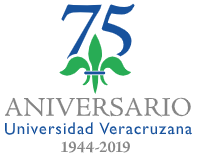 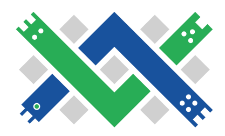 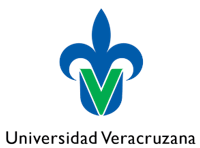 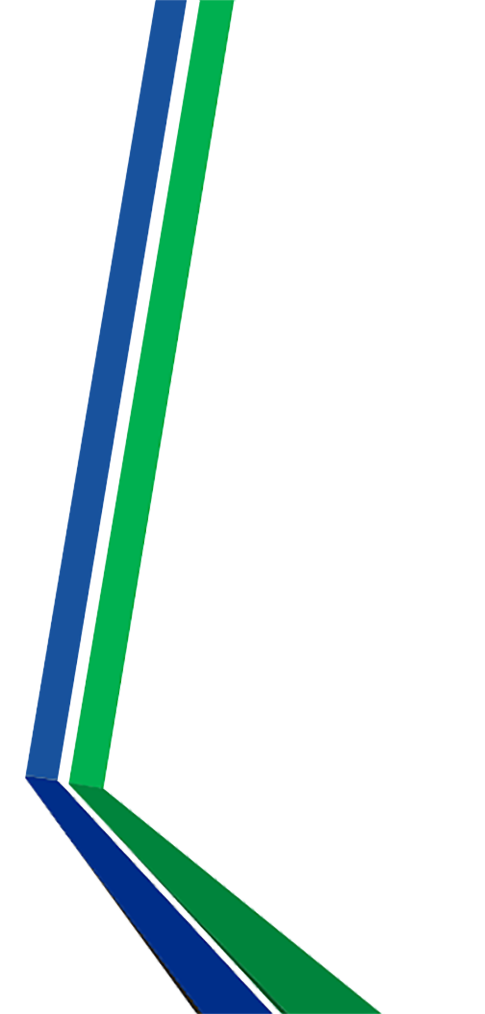 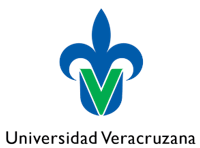 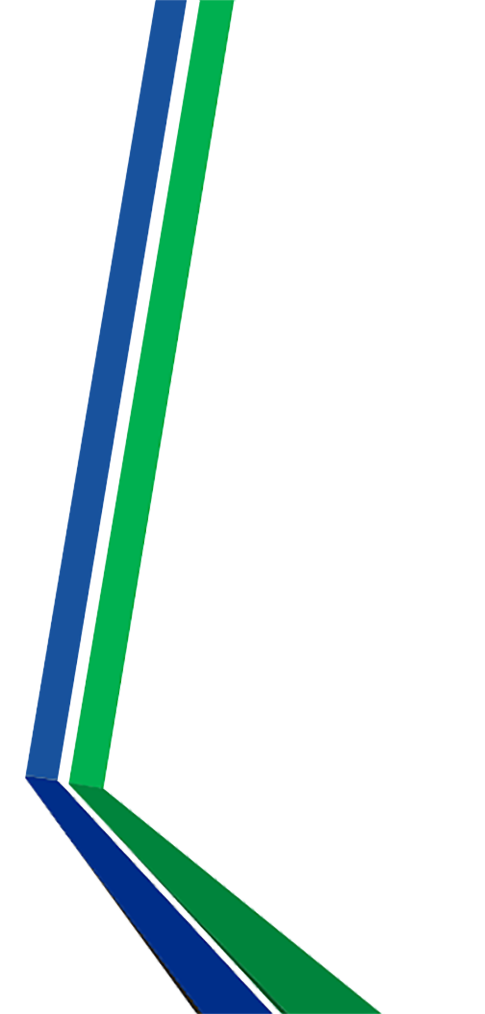 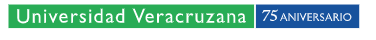 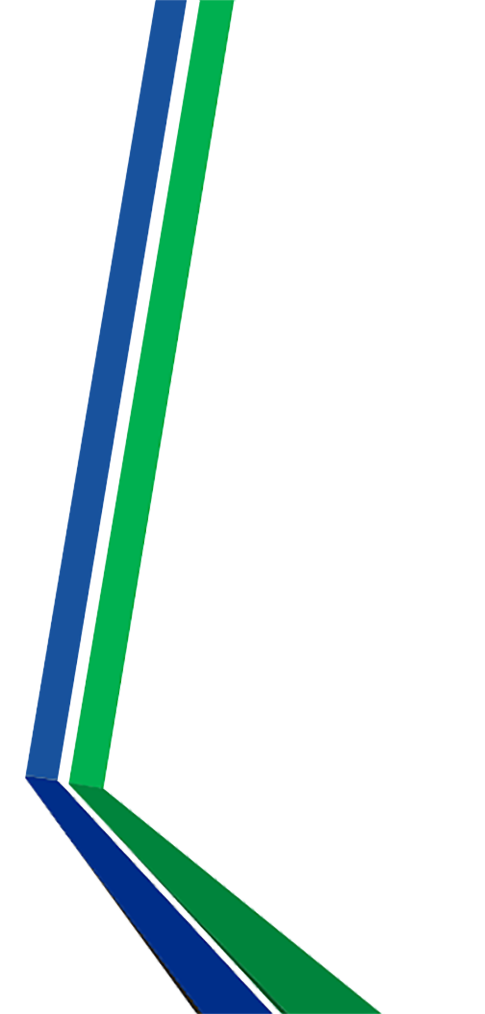 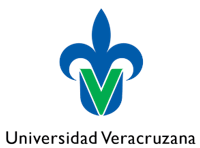 Les mando las carátulas de los CDs inserta una foto de Uds. por favor para la carátula.  La contraportada va adentro del CD.  Cualqier duda estoy a sus órdenes.Por favor: Se tiene que escanear todos los documentos debidamente firmados y sellados y con la retroalimentación en cada uno de los reportes que les hace su jefe inmediato.  Hacen una carpeta general que titulan con su nombre completo y el período del SS. (Ver ejemplo), dentro de esa carpeta abren 12 subcarpetas en donde van a ir insertando los documentos que correspondan a cada subcarpeta.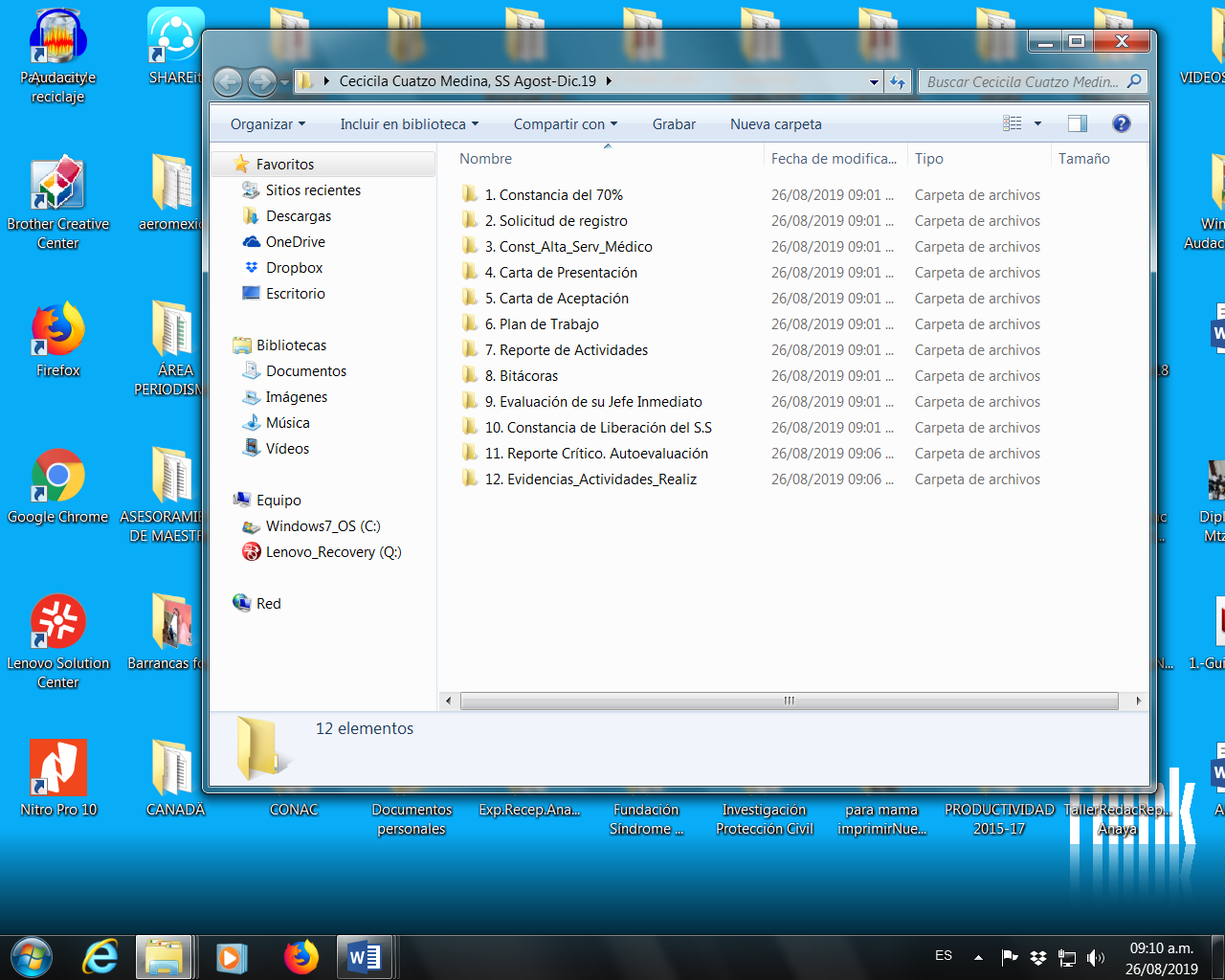 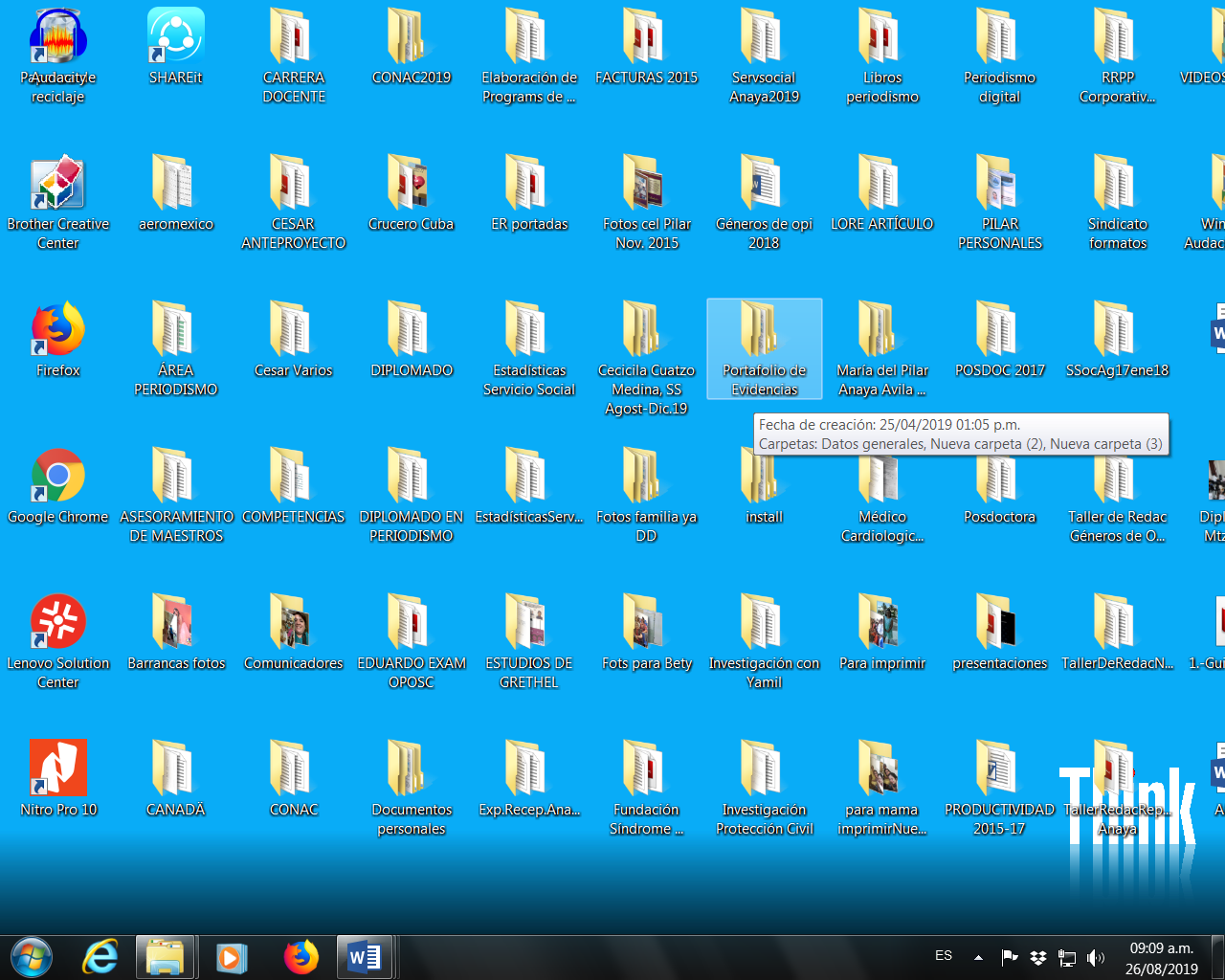 